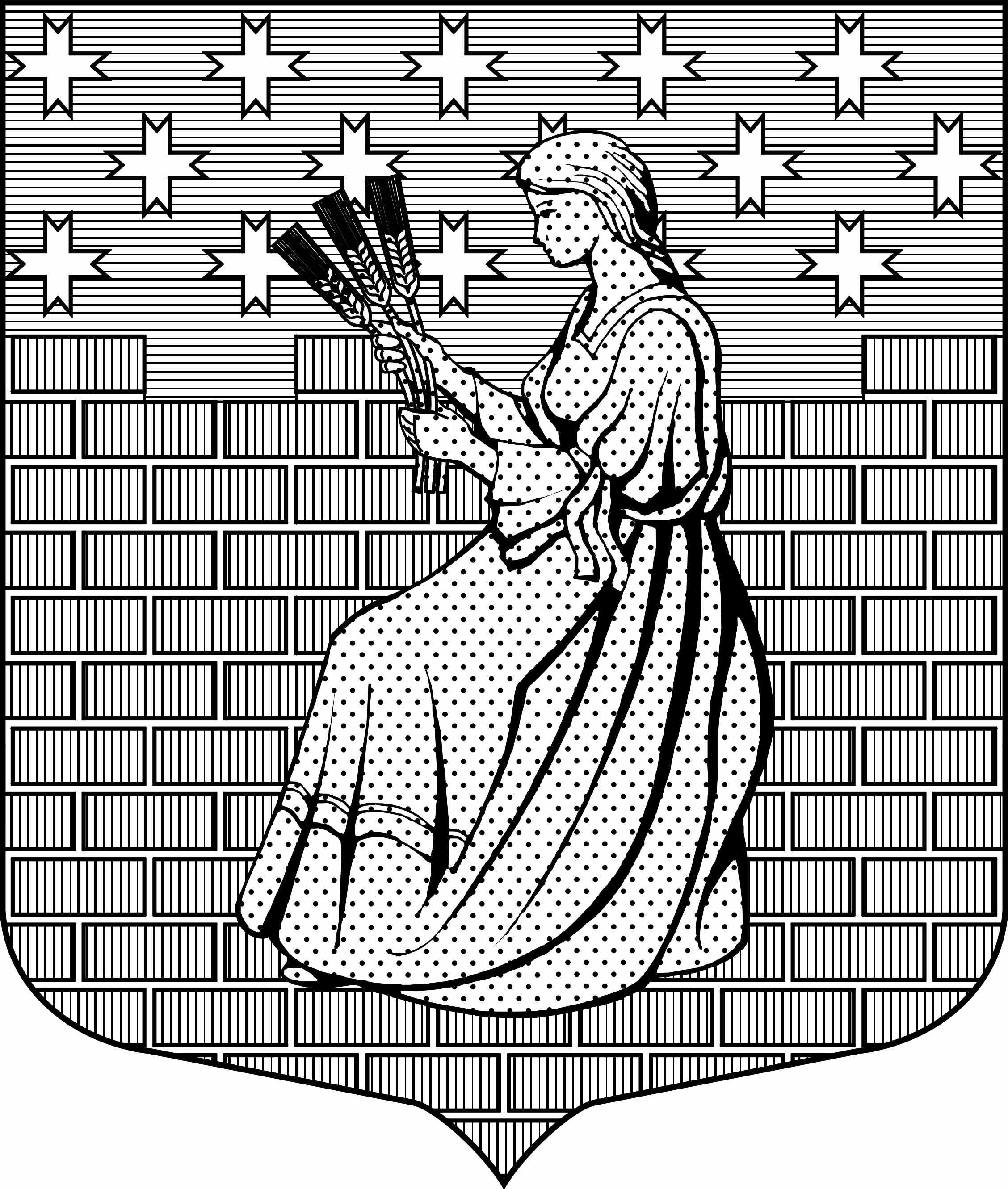 МУНИЦИПАЛЬНОЕ ОБРАЗОВАНИЕ«НОВОДЕВЯТКИНСКОЕ СЕЛЬСКОЕ ПОСЕЛЕНИЕ»ВСЕВОЛОЖСКОГО МУНИЦИПАЛЬНОГО РАЙОНАЛЕНИНГРАДСКОЙ ОБЛАСТИ188661, Ленинградская область, Всеволожский район, дер. Новое Девяткино, дом  57 оф. 83-84, тел.факс (812) 595-74-44, (81370) 65560АДМИНИСТРАЦИЯПОСТАНОВЛЕНИЕ  04.02.2015                             				                                         № 08/01-04    дер. Новое ДевяткиноОб опубликовании списка избирательного участка №148для организации и проведения голосования надополнительных выборах  депутата совета депутатов муниципального образования«Новодевяткинское сельское поселение» Всеволожского муниципального района Ленинградской области третьего созываВ соответствии с пунктом 7 статьи 19 Федерального закона  от 12 июня 2002 года № 67-ФЗ «Об основных гарантиях избирательных прав и прав на участие в референдуме граждан Российской Федерации» и на основании постановлений администрации муниципального образования «Всеволожский муниципальный район» Ленинградской области от 27.01.2015 года №213 «О внесении изменений в постановление  администрации от 16.01.2013 г. № 55 «Об  образовании  единых  избирательных участков на территории  МО  «Всеволожский муниципальный район» Ленинградской области  для организации  и проведении выборов и референдумов  всех  уровней» администрация  муниципального образования «Новодевяткинское сельское поселение» Всеволожского муниципального  района  Ленинградской области ПОСТАНОВЛЯЮ:1.Опубликовать  список  избирательного участка №148 для организации и проведения голосования на дополнительных выборах депутата совета депутатов  муниципального  образования   «Новодевяткинское сельское  поселение»  Всеволожского муниципального района Ленинградской  области  по одномандатному избирательному округу  №8: в границах части  деревни Новое Девяткино: улица Озерная, дом №3, подъезды 1,2,3, улица  Энергетиков дом №2, подъезды 1,2.Адрес избирательной комиссии: дер. Новое Девяткино, дом 57, администрация МО «Новодевяткинское сельское поселение».Помещение для голосования: дер. Новое Девяткино, дом №19/1, МКУ  Культурно-досуговый центр «Рондо».2.Опубликовать  настоящее постановление  в газете «Вести» и разместить  на официальном сайте  муниципального образования «Новодевяткинское сельское  поселение»  Всеволожского муниципального района  Ленинградской  области  в сети Интернет не позднее 9 февраля 2015 года.3. Контроль за исполнением данного постановления оставляю за собой.Глава муниципального образования                                                                    Д.А. Майоров